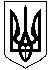 УКРАЇНАМАЛИНСЬКА МІСЬКА  РАДАЖИТОМИРСЬКОЇ ОБЛАСТІР І Ш Е Н Н я            малинської МІСЬКОЇ ради(       сесія восьмого скликання)від        лютого  2021 року № _____      Про затвердження Положення  про відділ містобудування   та земельних відносинвиконавчого комітету Малинської міської ради 	Керуючись Законами України "Про місцеве самоврядування в Україні", "Про регулювання містобудівної діяльності",  міська рада Вирішила:	1.Затвердити Положення про відділ містобудування та земельних відносин виконавчого комітету Малинської міської ради (додається). 2. Вважати таким, що втратило чинність Положення про відділ містобудування та земельних відносин  виконавчого комітету Малинської міської ради, затверджене рішенням 55-ї сесії 7-го скликання Малинської міської ради від 22.06.2018 року № 82 «Про …».Міський голова                                                                Олександр СИТАЙЛОПавло ІВАНЕНКООлексій ВІЗІРЕНКО Михайло ПАРФІНЕНКО									Додаток                                                                                           до рішення  ____сесії                                                                                                                Малинської  міської                                                                                     ради -го скликання                                                                                       від ______2021 р. №       ПОЛОЖЕННЯПРО  ВІДДІЛ    МІСТОБУДУВАННЯ  ТА ЗЕМЕЛЬНИХ ВІДНОСИНВИКОНАВЧОГО  КОМІТЕТУ  МАЛИНСЬКОЇ  МІСЬКОЇ  РАДИПОЛОЖЕННЯпро відділ містобудування  та земельних відносинвиконавчого комітету Малинської  міської радиРозділ І. Загальні положення	1.1. Відділ містобудування та земельних відносин  виконавчого комітету Малинської  міської ради (далі – відділ) є  виконавчим органом  Малинської міської ради, який належить до спеціально уповноважених органів містобудування та земельних відносин, що створюється міською радою, підзвітний та підконтрольний міській раді, підпорядковується виконавчому комітету Малинської  міської ради, міському голові. 	1.2. Відділ у своїй діяльності керується Конституцією України, Законами України, Земельним кодексом України, Постановами Верховної Ради України, Указами і Розпорядженнями Президента України, Постановами Кабінету Міністрів України, наказами профільного міністерства та Держгеокадастру України, рішеннями Малинської  міської ради, розпорядженнями міського голови, рішеннями виконавчого комітету Малинської міської ради, прийнятими в межах їх компетенції, Державними будівельними нормами та Стандартами, а також даним Положенням.1.3. Відділ утворюється  Малинською міською радою для реалізації завдань місцевого самоврядування у сфері містобудування, архітектури                    та земельних відносин на території Малинської міської територіальної громади.	1.4. Місцезнаходження відділу: площа Соборна,6а, м. Малин, Житомирська область, 11601.                                      Розділ ІІ. Юридичний статус 2.1.Відділ є структурним підрозділом виконавчого комітету Малинської  міської ради.	2.2. Положення про відділ, загальну чисельність, працівників та структуру відділу затверджує Малинська міська рада. Відділ має печатку із зображенням Державного герба України і своїм найменуванням та бланк структурного підрозділу виконкому. Розділ ІІІ. Мета та завдання відділу	3.1. Відділ створено з метою:	-   реалізації державної політики у сфері містобудування, архітектури та земельних відносин;	- аналізу стану містобудування та земельних відносин, організації розроблення та подання на затвердження, в установленому порядку містобудівної  та землевпорядної документації;	- координації діяльності суб`єктів містобудування щодо комплексного розвитку і забудови Малинської міської територіальної громади, поліпшення його архітектурного вигляду;     -  врегулювання питань щодо використання земельних ділянок;	- забезпечення дотримання законодавства у сфері містобудування, державних стандартів, норм і правил, затвердженої містобудівної документації та законодавства у сфері земельних відносин;	- вирішення питань у сфері лісових відносин на території міської територіальної громади.	3.2. Відділ відповідно до покладених на нього завдань:- замовляє розроблення містобудівної документації міської територіальної громади та подає її на затвердження в установленому порядку;- розглядає пропозиції та подає до міської ради інформацію про можливі види використання земельних ділянок відповідно до затвердженої містобудівної документації та генерального плану міських територіальних громад із встановленням для кожної ділянки умов та обмежень, забезпечує контроль за  здійсненням на них запланованої містобудівної діяльності;- розглядає заяви про надання забудовникам містобудівних умов та обмежень забудови земельної ділянки для проектування, будівництва, реконструкції будинків і споруд з благоустроєм території та внесення змін до них;- розглядає заяви про надання забудовникам будівельних паспортів забудови земельної ділянки, внесення змін до будівельних паспортів забудови земельної ділянки;- розглядає заяви від фізичних та юридичних осіб щодо присвоєння поштових адрес об`єктам нерухомого майна та готує проекти рішень виконавчого комітету про присвоєння поштових адрес;- розглядає заяви про наміри замовників щодо місця розташування  тимчасових споруд (далі ТС) для провадження підприємницької діяльності, щодо погодження розміщення ТС;- погоджує та видає паспорти прив’язки ТС для провадження підприємницької діяльності- розглядає інші заяви, що стосуються містобудівної  діяльності та земельних відносин  на території Малинської міської територіальної громади;- розглядає заяви про передачу у власність, надання у постійне користування земельних лісових ділянок, що перебувають у комунальній власності, в межах сіл, селищ, міста і про припинення права користування ними;- розглядає заяви про виділення в установленому порядку для довгострокового тимчасового користування лісами лісових ділянок, що перебувають у комунальній власності, в межах сіл, селищ, міста і про припинення права користування ними;- вирішує інші питання у сфері лісових відносин відповідно до закону;- готує проекти рішень Малинської міської ради та виконавчого комітету,                     що стосуються діяльності відділу;- координує виконання науково-дослідних і проектно-розвідувальних робіт, що стосуються роботи відділу, які здійснюються на території Малинської міської територіальної громади ;- організовує розгляд звернень громадян з питань, що належить до його компетенції, виявляє та усуває причини, що призводять до подання громадянами скарг, надає відповіді;- вирішує, відповідно до законодавства, спори з питань містобудування                      та земельних відносин;- погоджує місця розміщення об`єктів  зовнішньої реклами;- здійснює містобудівний моніторинг;- веде архів містобудівної документації, договорів оренди землі та іншої землевпорядної документації;- сприяє у здійсненні контролю за використанням і охороною земельних ресурсів в межах Малинської міської територіальної громади;-   організовує проведення нормативної та експертної грошової оцінки земель;
-  подає на розгляд  міської  ради пропозиції щодо плати за землю;- сприяє у проведенні експертизи з нормативної та експертної грошової оцінки земель в установленому порядку;- здійснює контроль та бере участь у підготовці матеріалів щодо продажу земельних ділянок несільськогосподарського призначення;- організовує проведення земельних аукціонів та конкурсів з продажу земельних ділянок та прав на них;- сприяє у реєстрації права власності на землю і права користування земельними ділянками;- сприяє у забезпеченні виконання землевпорядних робіт та  інших  досліджень для ведення земельного кадастру, моніторингу земель, здійснення землеустрою та робіт з охорони земель;- організовує та бере участь у інвентаризації земель на території громади;- бере участь у судових засіданнях з питань містобудування                                        та землекористування в якості спеціалістів та представників виконавчого комітету та міської ради;- готує квартальні та річні звіти для надання в органи виконавчої влади вищого рівня;-  видає довідки по питанням, що належать до повноважень відділу;- інформує через засоби масової інформації громадськість Малинської міської територіальної громади про містобудівні програми та програми розвитку земельних відносин, проводить громадські обговорення містобудівної  та землевпорядної документації;- веде облік, зберігання та використання  матеріальних носіїв інформації;- готує інші документи, що стосуються діяльності відділу.	3.3. Відділ має право:- одержувати в установленому порядку від відділів, управлінь та інших виконавчих органів Малинської міської ради, підприємств, установ                          та організацій інформацію, документи та інші матеріали, необхідні для виконання покладених на нього завдань;- залучати до виконання окремих робіт, участі у вивченні окремих питань спеціалістів, фахівців інших структурних підрозділів, підприємств, установ                та організацій (за погодженням з їх керівниками),  представників громадських об’єднань (за згодою);- вносити в установленому порядку пропозиції щодо удосконалення роботи відділу;- скликати в установленому порядку наради, проводити семінари                               та конференції з питань, що належать до їх компетенції;- за погодженням з міським головою та заступниками міського голови готувати та направляти  відповідним державним органам листи про притягнення                       у встановленому порядку до відповідальності осіб, винних у порушенні законодавства у сфері містобудування та земельних відносин.Розділ ІV. Структура відділу4.1. Відділ містобудування та земельних відносин  очолює начальник, який призначається на посаду і звільняється з посади міським головою згідно із законодавством про службу в органах місцевого самоврядування.4.2. Посадові особи призначаються на посаду міським головою на конкурсних засадах  або відповідно з іншою процедурою, передбаченою законодавством України.4.3. Діяльність працівників відділу регламентується посадовими інструкціями та окремими дорученнями начальника відділу містобудування та земельних відносин.Розділ V. Керівництво відділом	5.1. Методичне та нормативне забезпечення діяльності відділу здійснює Департамент регіонального розвитку  Житомирської обласної державної адміністрації.5.2.Начальник відділу архітектури та містобудування відповідно до статті 14 Закону України «Про архітектурну діяльність» за посадою є головним архітектором Малинської міської територіальної громади. У межах законодавства Начальник відділу архітектури та містобудування може здійснювати творчу діяльність, пов'язану з розробленням містобудівної документації відповідної території, проектуванням об'єктів архітектури, які передбачені для будівництва на території його адміністративної діяльності.	5.3. Начальник відділу:- здійснює керівництво діяльністю відділу, несе персональну відповідальність за виконання покладених на відділ завдань, визначає ступінь відповідальності головних спеціалістів відділу;- розробляє та подає на затвердження міській раді Положення про відділ;- видає в межах своєї компетенції накази, організовує і контролює їх виконання;- затверджує   функціональні обов`язки посадових осіб  відділу;- готує подання міському голові щодо заохочення і накладення дисциплінарних стягнень на працівників відділу;- веде особистий прийом громадян;- здійснює інші повноваження, покладені на нього згідно з чинним законодавством України.5.4. Для розгляду містобудівної та проектно-кошторисної документації, наукових рекомендацій, пропозицій щодо поліпшення містобудівної діяльності та вирішення інших питань при відділі може створюватися архітектурно-містобудівна рада. Склад архітектурно-містобудівної ради та положення про неї затверджується рішенням виконавчого комітету Малинської міської ради.Розділ VI. Заключні положення	6.1. Ліквідація чи реорганізація відділу здійснюється за рішенням Малинської міської ради у встановленому нею порядку, або іншим органом у відповідності з вимогами чинного законодавства України.	6.2. Зміни та доповнення до цього Положення вносяться у відповідності до Закону України “Про місцеве самоврядування в Україні” та законодавства в сфері містобудівної діяльності та земельних відносин.Секретар  міської ради                                               Василь МАЙСТРЕНКО      